АДМИНИСТРАЦИЯЗАКРЫТОГО АДМИНИСТРАТИВНО-ТЕРРИТОРИАЛЬНОГО ОБРАЗОВАНИЯ СОЛНЕЧНЫЙПОСТАНОВЛЕНИЕОБ УТВЕРЖДЕНИИ ПОРЯДКА ПРЕДОСТАВЛЕНИЯПОМЕЩЕНИЙ ДЛЯ ПРОВЕДЕНИЯ ВСТРЕЧ ДЕПУТАТОВ С ИЗБИРАТЕЛЯМИ И  ОПРЕДЕЛЕНИЯ СПЕЦИАЛЬНООТВЕДЕННЫХ МЕСТ, ПЕРЕЧНЯ ПОМЕЩЕНИЙ ДЛЯПРОВЕДЕНИЯ ВСТРЕЧ ДЕПУТАТОВ С ИЗБИРАТЕЛЯМИВ соответствии с частью 5.3  статьи 40 Федерального закона от 06.10.2003г. № 131-ФЗ «Об общих принципах организации местного самоуправления  в Российской Федерации», администрация ЗАТО СолнечныйПОСТАНОВЛЯЕТ:1. Утвердить Порядок предоставления помещений для проведения встреч депутатов с избирателями (Приложение 1).2. Определить специально отведенные места и перечень помещений  для проведения встреч депутатов  с избирателями (Приложение 2).3. Настоящее Постановление вступает в силу со дня его подписания и подлежит официальному опубликованию в газете «Городомля на Селигере» и размещению на официальном сайте администрация  ЗАТО Солнечный в сети «Интернет».Глава администрации ЗАТО Солнечный                                                          В.А. ПетровПриложение 1к Постановлению администрации ЗАТО Солнечныйот 01.08. 2017 г. № 121Порядок
предоставления помещений для проведения встреч депутатов с избирателями1. Порядок предоставления помещений для проведения встреч депутатов с избирателями (далее – Порядок), определяет условия предоставления  помещений для проведения публичных мероприятий в форме  встреч депутатов различных уровней с избирателями в соответствии с ч. 5.3. статьи 40 Федерального закона от 06.10.2003г. №131-ФЗ «Об общих принципах организации местного самоуправления в Российской Федерации».2. Администрация ЗАТО Солнечный предоставляет нежилое помещение, находящееся в муниципальной собственности ЗАТО Солнечный, для проведения депутатом встреч с избирателями.3. Нежилое помещение предоставляется в безвозмездное пользование на основании распоряжения администрации ЗАТО Солнечный на основании письменного обращения (заявления) депутата по форме согласно приложению к настоящему Порядку. Письменное обращение (заявление) депутата должно быть направлено в администрацию ЗАТО Солнечный не позднее чем за 5 (пять) рабочих дней до даты проведения  встречи.4. Расходы за пользование депутатом нежилым помещением осуществляются из средств бюджета ЗАТО Солнечный.Примерная форма____________________________________________________________________(наименование  собственника, владельца помещения)от ________________________________(Ф.И.О. депутата)Заявление о предоставлении помещениядля проведения встреч депутата с избирателямиВ соответствии с частью 5.3. статьи 40 Федерального закона от 06.10.2003г. №131-ФЗ «Об общих принципах организации местного самоуправления в Российской Федерации», прошу предоставить помещение по адресу: __________________________________________________________________________________________________________________________________________________________(место проведения встречи)для проведения  публичного мероприятия в форме собрания, встречи с избирателями которое планируется «___» ___________ 20__ года  в _____________________________,                                                                                                                                   (время начала проведения встречи)продолжительностью _______________________________________________.(продолжительность встречи)Примерное число участников: _______________________________________.Ответственный за проведение мероприятия (встречи) ____________________________,                                                                                                 (Ф.И.О., статус)_______________________________________________________________________________________________________контактный телефон __________________________________________.Дата подачи заявки: _________________________Депутат  _____________   __________________                                  (подпись)               (расшифровка подписи)«____» _____________ 20___ г.Приложение 2к Постановлению администрации ЗАТО Солнечныйот 01.08. 2017 г. № 121Специально отведенные места для проведения встреч депутатов с избирателямиПеречень помещений для проведения встреч депутатов с избирателями01.08.2017ЗАТО Солнечный№ 121Приложение к Порядку предоставления помещений для проведения встреч депутатов с избирателями№Перечень специально отведенных мест на территории ЗАТО Солнечный для проведения встреч депутатов с избирателями1Площадь около Дома Культуры ЗАТО Солнечный (172739, Тверская область, п. Солнечный, ул. Новая, д.50)2Площадь у здания проходной филиала ФГУП «НПЦАП» - «Завод «Звезда» (172739, Тверская область, п. Солнечный, ул. Новая, д.80)№Перечень помещений   Адрес места нахождения помещения1Зал заседаний администрации ЗАТО Солнечный172739, Тверская область, п. Солнечный, ул. Новая, д.552Актовый зал Дома культуры ЗАТО Солнечный172739, Тверская область, п. Солнечный, ул. Новая, д.50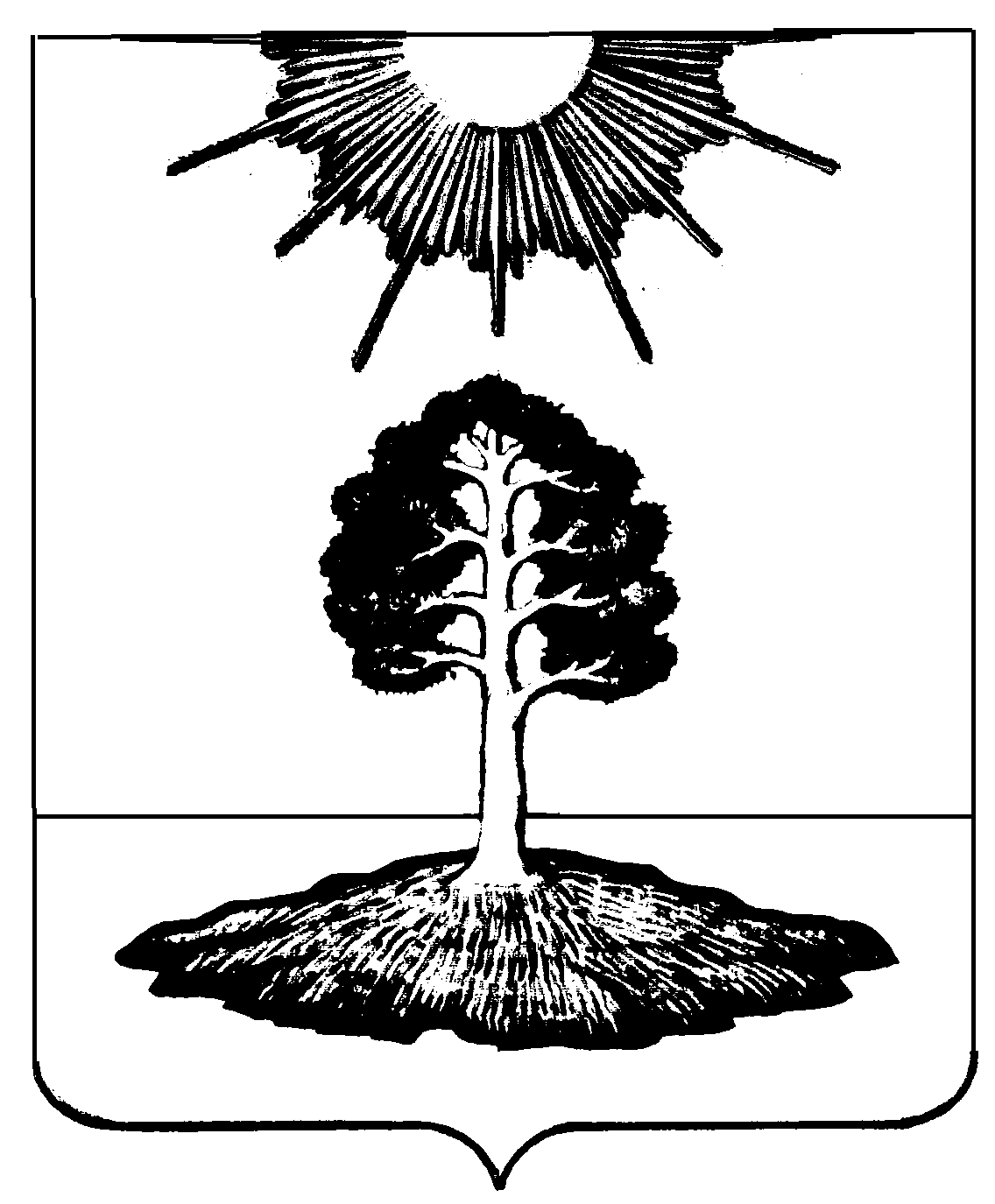 